Online Supplementary Material toAssociations between Dietary Patterns and Hypertension among Adults in Jilin Province: A Structural Equation Modelling ApproachFood group and Food itemsAccording to the similarities in food nutrient profiles and culinary usage, the 89 food items in the FFQ were categorized into 19 food groups to reduce the complexity of the data (Table 1). This regrouping of food items was based on the previous study with modification.Table 1 Food group and food items used in dietary pattern analysisscree plotAfter evaluating the eigenvalues, the scree plot test (Figure 1) and interpretability, factors with eigenvalues ≥1.0 were retained, and individual food items with a factor loading ≥0.3 were considered to significantly contribute to the pattern in this study.Figure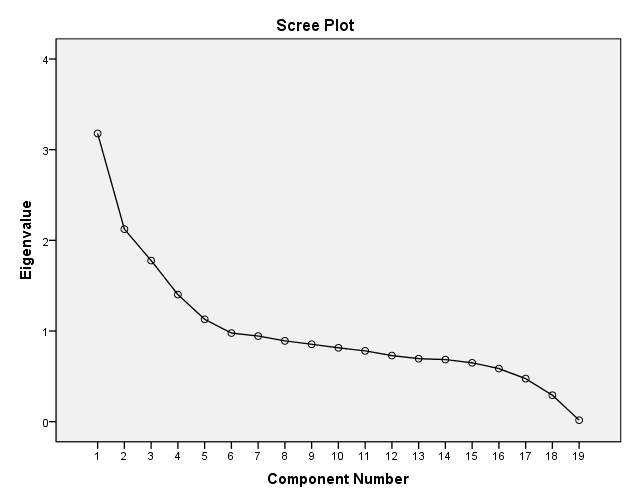 Figure 1 The screen plot testFood groupFood itemsWhite wineWhite wineBeerBeerSeasoningSichuan Pepper, soy sauce, vinegar, aginomoto, cooking wineCooked vegetablesCucumber, eggplant, leek, garlic moss, celery, spinach, beans, cabbage, turnip, turnip, carrot, pumpkin, seaweed, seaweed, pepper, potatoRaw vegetablesLettuce, cucumber, tomato, cilantroPicklesSpicy cabbage, radish salted vegetables, turnip vegetables, mustard, pickles, pickles, pickled radishesRiceRice, porridgeSaltSaltOilVegetable oil, animal oilSugarSugarLean meatsBeef, pork, mutton, dog meat, chicken, duckDrinksCarbonated drinks, juicePastaCorn flour, soba noodles, steamed bread, noodles, oil cake, dumplings, bread, and cakeEggsEggs, duck eggs, goose eggs, quail eggsFishesChinese mackerel, ba fish, herring, sword fish, yellow croaker, mingtai fish, carp, carp, loach, squid, shrimp, crabSoy productsTofu, soy milk, bean sproutsMilkMilk, ice creamBiscuitsCookies, chocolateFruitsMelon, grape, watermelon, apple, pear, persimmon, peach, banana, orange